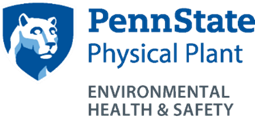 Pesticide Application NotificationThe University Park Integrated Pest Management Plan (IPM) provides the groundwork for our approach to pest management.  The emphasis is on first excluding pests from buildings – this may include correcting building problems such as inadequate door sweeps, which could allow a mouse to enter.  Secondly, using non-chemical methods of pest control such as traps or sanitation.  If these are ineffective or if the pest problem needs a more immediate response, a pesticide may be used.  The IPM Plan specifies the use of least toxic or Tier III pesticides.  In almost all cases these should be effective, however the IPM Plan does allow for more toxic materials if the problem persists.  The use of these more toxic materials requires notification to building occupants.In the event of a non-Tier III pesticide application, the IPM Coordinator (Lysa Holland, Environmental Health and Safety) will notify the building Safety Officer via email or telephone of the pesticide application.  Included in the notification will be:The pesticide name, The EPA registration number, The pesticide active ingredient,The treatment location, and The date of the application.  The Safety Officer is then responsible for distributing the notification to the occupants in their space. If the area will remain accessible to occupants following the pesticide application, the Safety Officer will post a sign at the application site, such that an occupant reading the sign can choose to avoid the application area (for example, if the pesticide is applied in a break room, all entrances to the break room shall have a sign posted). The sign will also include the pesticide name, the EPA registration number, the pesticide active ingredient, the treatment location, and the date of the application, and must remain in place for 24 hours.  Alternatively, the Safety Officer may decide that the area will be closed to access for a period of 24-hours.  